Сумська міська радаVIІ СКЛИКАННЯ         СЕСІЯРІШЕННЯвід                       2017 року №            -МРм. СумиВраховуючи звернення громадян, учасників АТО, надані документи, відповідно до протоколів засідання постійної комісії з питань архітектури, містобудування, регулювання земельних відносин, природокористування та екології Сумської міської ради від 22.06.2017 № 78, статей 12, 40, частини 5 статті 116, 118, 121 Земельного кодексу України, статті 50 Закону України «Про землеустрій», керуючись пунктом 34 частини першої статті 26 Закону України «Про місцеве самоврядування в Україні», Сумська міська рада ВИРІШИЛА:	Відмовити у наданні дозволу на розроблення проектів землеустрою щодо відведення земельних ділянок громадянам, учасникам АТО, у зв’язку з невідповідністю місця розташування земельних ділянок вимогам нормативно-правових актів, а також містобудівній документації (плану зонування території міста Суми, розробленого інститутом «Діпромісто» і затвердженого рішенням Сумської міської ради № 2180-МР від 06.03.2013) згідно з додатками:  для будівництва і обслуговування жилого будинку, господарських будівель і споруд згідно з додатком 1;- для будівництва індивідуальних гаражів згідно з додатком 2.Сумський міський голова                                                                    О.М. ЛисенкоВиконавець: Клименко Ю.М.Ініціатор розгляду питання –– постійна комісія з питань архітектури, містобудування, регулювання земельних відносин, природокористування та екології Сумської міської ради Проект рішення підготовлено департаментом забезпечення ресурсних платежів Сумської міської радиДоповідач – департамент забезпечення ресурсних платежів Сумської міської радиДодаток 1до рішення Сумської міської ради «Про відмову у наданні дозволу на розроблення проектів землеустрою щодо відведення земельних ділянок учасникам АТО»від                   2017 року №               -МРСПИСОКгромадян, учасників АТО, яким відмовляється у наданні дозволу на розроблення проектів землеустрою щодо відведення земельних ділянок для будівництва і обслуговування жилого будинку, господарських будівель і споруд за рахунок земель житлової та громадської забудови Сумський міський голова                                                                                                                                                   О.М. ЛисенкоВиконавець: Клименко Ю.М.Додаток 2до рішення Сумської міської ради «Про відмову у наданні дозволу на розроблення проектів землеустрою щодо відведення земельних ділянок учасникам АТО»від                       2017року №              -МРСПИСОКгромадян, учасників АТО, яким відмовляється у наданні дозволу на розроблення проектів землеустрою щодо відведення земельних ділянок для будівництва індивідуальних гаражів за рахунок земель житлової та громадської забудови Cумський міський голова                                                                       			                                                О.М. ЛисенкоВиконавець: Клименко Ю.М.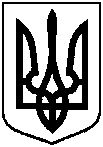 Проектоприлюднено «__»_________2017 р.Про відмову у наданні дозволу на розроблення проектів землеустрою щодо відведення земельних ділянок учасникам АТО № з/пПрізвище, ім’я, по батькові, реєстраційний номер облікової картки платника податківАдреса земельної ділянкиОрієнтовна площа земельної ділянки,гаУмовинадання123451.Привалов Євген Михайлович,3093205054пров. 2-й Продольний0,0600власність2.Сотник Ігор Ігорович,3263503432на перехресті вул. Сагайдачного та вул. Запорізької0,1000власність3.Сотник Ігор Ігорович,3263503432на перехресті вул. Сагайдачного та вул. Запорізької0,1000власність4.Гаранька Сергій Володимирович,2905720995в районі вул. Поліської0,1000власність5.Новиков Петро Миколайович,3233317192,(протокол Координаційної ради учасників АТО № 38 від 25.05.2017)вул. Лугова0,1000власність6.Пасько Ігор Володимирович,2819015538вул. Льотна0,1000власність7.Бережний Роман Валерійович,3068013173,(протокол Координаційної ради учасників АТО № 38 від 25.05.2017)проспект Козацький, в районі перехрестя з вул. Грушевською0,0800власність8.Іващенко Сергій Миколайович,2889811336,(протокол Координаційної ради учасників АТО № 38 від 25.05.2017)вул. Родини Линтварьових, біля буд. № 660,0500власність9.Шаповалов Сергій Миколайович,2807318497вул. Водна, біля буд. № 65/10,1000власність10.Левенець Олександр Вікторович,3033014792вул. Бузкова, біля буд. № 10,0900власність11.Журавель Євгеній Валерійович,2899022174в районі проїзду Андріївський та вул. Сагайдачного0,1000власність12.Петренко Василь Вікторович,2775302116в районі проїзду Андріївський та вул. Сагайдачного0,1000власність № з/пПрізвище, ім’я, по батькові, реєстраційний номер облікової картки платника податківАдреса земельної ділянкиОрієнтовна площа земельної ділянки,гаУмовинадання123451.Сайко Володимир Миколайович,2306215051пров. Тихорецький0,0100власність2.Сайко Володимир Миколайович,2306215051,(протокол Координаційної ради учасників АТО № 38 від 25.05.2017)вул. Металургів, в районі буд. № 32 Б0,0100власність3.Андрущенко Віталій Олександрович,3168003010,(протокол Координаційної ради учасників АТО № 38 від 25.05.2017)вул. Металургів, в районі буд. № 32 Б0,0100власність